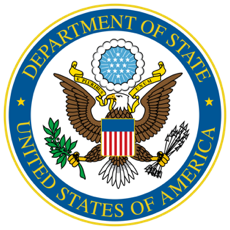 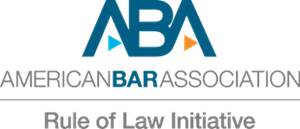 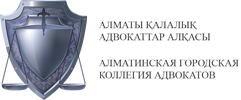 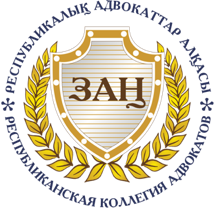 Программавебинара «Теоретические и практические аспекты обеспечения адвокатом права на свободу (неприкосновенность) личности на досудебной стадии уголовного процесса»07 ноября 2020 года        10:00 – 10:30Подключение участников онлайн-семинара к онлайн платформе Zoom Бизнес10:30Спикер:КАНАФИН Данияр Кайратович Адвокат Алматинской городской коллегии адвокатов, Заместитель руководителя Центра стажировки и повышения квалификации адвокатов Алматинской городской коллегии адвокатов, Партнер адвокатской конторы «CICERO PARTNERS»Право на личную свободу (неприкосновенность личности) в законодательстве и международном праве. Природа Habeas Corpus и роль судебного контроля. Общий анализ практики применения мер пресечения в уголовном процессе Республики Казахстан.Международные стандарты в сфере защиты права на свободу личности.Практические навыки адвоката на этапе избрания меры пресечения, связанной с заключением под стражу. Взаимодействие с доверителями и их представителями.Процессуальная форма и порядок закрепления действий адвоката на этапе избрания меры пресечения. Обсуждение проблемных вопросов продления сроков содержания под стражей и домашнего ареста. Вопросы и ответы 12:30Завершение вебинара